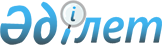 О начале разбирательства в отношении импорта некоторых видов кондитерских изделийПостановление Правительства Республики Казахстан от 6 ноября 2008 года № 1015

      В соответствии с Законом Республики Казахстан от 28 декабря 1998 года "О мерах защиты внутреннего рынка при импорте товаров" Правительство Республики Казахстан ПОСТАНОВЛЯЕТ: 



      1. Комитету торговли Министерства индустрии и торговли Республики Казахстан: 



      1) начать разбирательство в отношении импорта товаров согласно приложению к настоящему постановлению; 



      2) до завершения процедуры разбирательства в установленном законодательством порядке осуществлять лицензирование импорта товаров согласно приложению к настоящему постановлению; 



      3) в течение десяти календарных дней совместно с Министерством иностранных дел Республики Казахстан уведомить в установленном порядке Интеграционный комитет Евразийского экономического сообщества и Интеграционный комитет Содружества Независимых Государств о начале разбирательства. 



      2. Настоящее постановление вводится в действие по истечении тридцати календарных дней после официального опубликования.       Премьер-Министр 

      Республики Казахстан                       К. Масимов Приложение          

к постановлению Правительства 

Республики Казахстан     

от 6 ноября 2008 года № 1015 

                         Перечень товаров, 

ввозимых на территорию Республики Казахстан, по отношению 

      к которым инициируется процедура разбирательства 
					© 2012. РГП на ПХВ «Институт законодательства и правовой информации Республики Казахстан» Министерства юстиции Республики Казахстан
				Наименование продукции Код по ТН ВЭД РК Леденцовая карамель, с начинкой или без 

начинки, не содержащая какао 1704907100 Тоффи, карамели и аналогичные сладости, 

не содержащие какао 1704907500 Шоколадные конфеты, с начинкой или без 

начинки, содержащие алкоголь 1806901100 Прочие шоколадные конфеты, с начинкой 

или без начинки 1806901900 Кондитерские изделия, из сахара и их 

заменители, изготовленные из заменяющих 

сахар продуктов, содержащие какао: 

леденцовая карамель, с начинкой или без 

начинки 1806905001 Кондитерские изделия, из сахара и их 

заменители, изготовленные из заменяющих 

сахар продуктов, содержащие какао: тоффи, 

карамели прочие и аналогичные сладости 1806905002 Кондитерские изделия, из сахара и их 

заменители, изготовленные из заменяющих 

сахар продуктов, содержащие какао: прочие 1806905009 